Cómoobtenerlosmejoresresultados con AllerPops(EE. UU. Pat Nro. 9, 795,579)Cómo usar:Para obtener los mejores resultados:Comience alrededor de una hora antes de las comidas, siga estos cuatro pasos, día por medio, hasta que los síntomas desaparezcan. Es posible que no sienta cambios después de utilizar las primeras paletas. Si realiza este procedimiento 1-3 veces antes de que comience la época de alergias, es posible que obtenga mejores resultados.Cepille sus dientes con agua (sin pasta dental).Limpie su lengua con un paño tibio y húmedo, desde atrás hacia adelante, hasta retirar la mayor parte de la película blanca/amarilla que se encuentra sobre la misma. Precaución: Ir demasiado profundo en la boca, puede causar arcadas.Haga gárgaras con agua (temperatura óptima 120° F) durante 10-20 segundos. Escupa y repita durante 5 minutos. Su lengua debe verse roja, y no tener ninguna película sobre ella. Si no lo está, límpiela con una toalla húmeda y haga gárgaras otra vez.Tome un AllerPop mientras realiza sus actividades favoritas. Deje que la paleta se disuelva lentamente en su boca. No la mastique o la trague. Puede demorar hasta una hora. Deseche la paleta si no se deshace luego de una hora.#	Que un miembro de su familia en buen estado de salud y sin alergias chupe la paleta por unos minutos antes que usted, puede acelerar el proceso de alivio.Advertencia: Aunque sucede con muy poca frecuencia, si se siente enfermo, cansado, o sufre de fiebre leve o dolor de cabeza, discontinúe el uso de los AllerPops. Estas sensaciones deberían desaparecer en el lapso de una semana, probablemente junto con los síntomas de la alergia. Método simple:Este método se utiliza en niños y otras personas que no puedan hacer gárgaras adecuadamente.Consuma un AllerPop, día por medio, mientras toma una bebida o después de lavarse los dientes. Si limpia su lengua, dientes, encías y otras superficies de la boca con un paño húmedo y tibio durante varios minutos, puede volver el proceso más eficiente. En niños, se puede utilizar agua tibia y dulce para hacer el proceso más ameno.(Por favor tenga en cuenta) Este método puede tardar meses en lograr un alivio sostenido y usted acabará comprando muchas cajas de AllerPops.Antes de comenzar:Se incluyen: 12 paletas de prebióticos AllerPops.Puede necesitar: un termómetro, un paño, un recipiente con agua.Quién NO lo debe usar: mujeres embarazadas, personas con infecciones en las vías respiratorias o en el área de cuello/cabeza, con el sistema inmunológico comprometido, o con alergia a cualquiera de los ingredientes.¡Riesgo de asfixia! El uso en niños menores de tres años debe ser supervisado por un adulto.¿Es su higiene oral demasiado extrema?Mucha gente quiere cepillarse sus dientes y lengua para matar todos los gérmenes que causan mal aliento. Pero usar pasta de dientes con antibióticos (como el triclosán) y practicar una higiene oral excesiva, mata las bacterias beneficiosas que mantienen sus alergias bajo control. También reduce la efectividad de este kit. Recomendamos lavarse los dientes una vez por día, usando pasta de dientes sin antibióticos.Alimentos que pueden inhibir los probióticos orales: Vinagre. Se aconseja no mantenerlo en la boca por periodos de tiempo prolongados.Además, alimentar los probióticos de sus intestinos con vegetales, cereales integrales y hongos, también puede ayudarle a combatir sus alergias.Qué esperar:Las paletas prebióticas AllerPops devuelven su sistema inmunológico a la normalidad, para que no sea tan sensible a los alérgenos que se encuentran en el aire. Los AllerPops promueven un ambiente benéfico para los probióticos de su boca, y la comunidad de bacterias resultante en su cavidad oral es, en general, estable y logra un alivio duradero contra las alergias.*Según cómo respondan las bacterias a los prebióticos, puede llevar desde algunos días (para alergias estacionales), a más de diez (para alergias anuales) conseguir alivio. Si sus síntomas han persistido por un tiempo prolongado, es posible que no sienta una gran diferencia dentro de los primeros diez días o más. En la mayoría de los casos, una caja de AllerPops debería ser suficiente. En algunas situaciones, puede necesitar comprar una caja adicional si ha observado progreso pero aún no está satisfecho.No es necesario continuar con el uso de las paletas prebióticas AllerPops luego de alcanzar los resultados deseados. No recomendamos el uso prolongado de  AllerPops. Si las alergias retornaran (por ejemplo, después de tomar antibióticos), simplemente vuélvalos a usar.* Estas declaraciones no han sido evaluadas por la Administración de Drogas y Alimentos de EE. UU. Este producto no tiene como objetivo diagnosticar, tratar, curar, o prevenir ninguna enfermedad. Siempre consulte con su médico antes de comenzar cualquier programa de suplementos. Antes de utilizar nuestros productos, pídale aprobación a su doctor. Knoze Jr. Corp. no asume responsabilidad por el uso inapropiado de estos productos, así como tampoco por el autodiagnóstico y/o tratamiento a partir del uso de los mismos. Los productos de Knoze Jr. Corp. no deben confundirse con medicamentos prescriptos y no deben utilizarse como substitutos de ninguna terapia supervisada por un médico.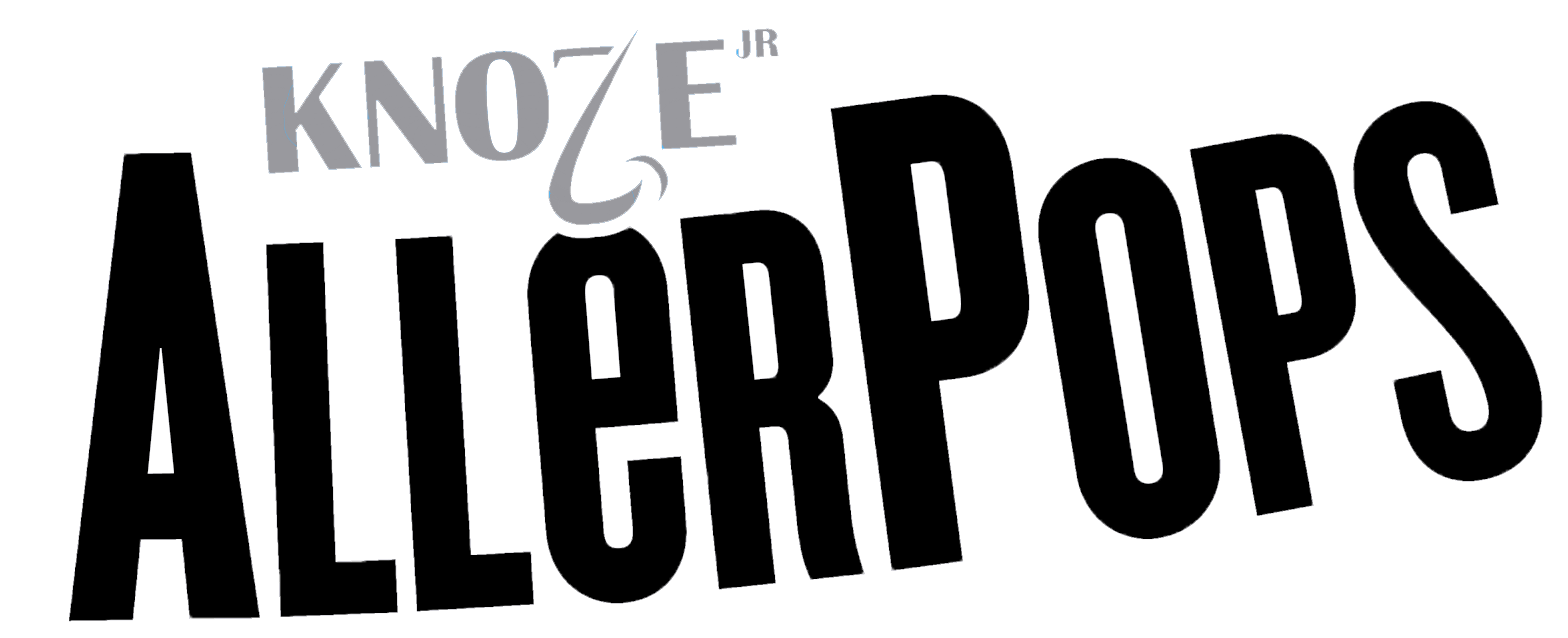 Preguntas útilesPuedo tomar medicina para las alergias mientras uso AllerPops?Sí. Puede tomar medicina para las alergias antes de que AllerPops haga efecto.
He estado usando una solución salina. ¿Debo dejar de hacerlo?Sí. Una microbiota nasal saludable es también esencial para detener las alergias. El lavaje nasal constante puede destruir la flora normal y empeorar las alergias, aunque se sienta mejor después de hacerlo. Los probióticos que AllerPops promueve, pueden migrar hacia las cavidades nasales y vivir también ahí, lo que contribuye al alivio de la inflamación producida por las alergias.Si los resultados positivos se acumulan en el tiempo, ¿hasta cuándo debo seguir probando las paletas?Por regla general, debería sentir alivio luego de usar los AllerPops durante 1-2 semanas si solo tiene alergias estacionales y durante 2-4 semanas si tiene alergias anuales.Según cómo respondan las bacterias a los prebióticos, puede llevar  desde algunos días (para alergias estacionales), a más de diez (para alergias anuales) conseguir alivio. Si sus síntomas han persistido por un tiempo prolongado, es posible que no sienta una gran diferencia dentro de los primeros diez días o más. En la mayoría de los casos, una caja de AllerPops debería ser suficiente. En algunas situaciones, puede necesitar comprar una caja adicional si ha observado progreso pero aún no está satisfecho.Mis alergias mejoraron con las primeras paletas y dejaron de mejorar cuando usé más. ¿Qué debo hacer?Esto indica que probablemente usted ha alcanzado el máximo alivio posible con su propia microbiota oral. Para obtener una mayor mejora, necesitará obtener probióticos de un miembro de su familia en buen estado de salud y que no tenga alergias.Para hacer esto, en el paso 4, deje que un miembro de su familia chupe la paleta durante dos minutos antes que usted la use.He estado usando enjuagues bucales con y sin aceite, y aceite de té, para controlar la inflamación de encías. ¿Puedo continuar usándolos?Le sugerimos detener la aplicación de aceite de té y enjuagues bucales mientras usa AllerPops. Hay estudios que indican que un sistema inmunológico hipersensible puede contribuir a la inflamación de las encías. Ya que AllerPops promueve que los probióticos orales calmen al sistema inmunológico, es posible que usted note una mejoría en la inflamación de sus encías al mismo tiempo que mejoran sus alergias. Ante cualquier duda, consulte con su médico. 